TÝDENNÍ PLÁN Č.24TÝDENNÍ PLÁN Č.24TÝDENNÍ PLÁN Č.241.TŘÍDA  2020/2021OD: 8.2.2021DO: 14.2.2021JMÉNO: www.skola-sokolec.czPsaníUčivo:ÚkolyÚkolyPondělí2. str.21,22- píšeme tužkou č.2 (HB)- správné sezení- rozcvičení ruky- správné držení tužkyNezapomeň – tužka má být ořezaná.- píšeme tužkou č.2 (HB)- správné sezení- rozcvičení ruky- správné držení tužkyNezapomeň – tužka má být ořezaná.Úterý2. str.23,24- píšeme tužkou č.2 (HB)- správné sezení- rozcvičení ruky- správné držení tužkyNezapomeň – tužka má být ořezaná.- píšeme tužkou č.2 (HB)- správné sezení- rozcvičení ruky- správné držení tužkyNezapomeň – tužka má být ořezaná.Středa2. str.25- píšeme tužkou č.2 (HB)- správné sezení- rozcvičení ruky- správné držení tužkyNezapomeň – tužka má být ořezaná.- píšeme tužkou č.2 (HB)- správné sezení- rozcvičení ruky- správné držení tužkyNezapomeň – tužka má být ořezaná.Pátek2. str.26- píšeme tužkou č.2 (HB)- správné sezení- rozcvičení ruky- správné držení tužkyNezapomeň – tužka má být ořezaná.- píšeme tužkou č.2 (HB)- správné sezení- rozcvičení ruky- správné držení tužkyNezapomeň – tužka má být ořezaná.ČteníSlabikář/ Pracovní sešitÚkolyÚkolyPondělístr. 42,43 PS19- obloučkujte slabiky - sluchová a zraková analýza- délka slabik- čteme slova, věty- nezapomínáme na čtecí list- obloučkujte slabiky - sluchová a zraková analýza- délka slabik- čteme slova, věty- nezapomínáme na čtecí listÚterýstr. 43 PS 20- obloučkujte slabiky - sluchová a zraková analýza- délka slabik- čteme slova, věty- nezapomínáme na čtecí list- obloučkujte slabiky - sluchová a zraková analýza- délka slabik- čteme slova, věty- nezapomínáme na čtecí listStředastr. 44 PS 21- obloučkujte slabiky - sluchová a zraková analýza- délka slabik- čteme slova, věty- nezapomínáme na čtecí list- obloučkujte slabiky - sluchová a zraková analýza- délka slabik- čteme slova, věty- nezapomínáme na čtecí listČtvrtekstr. 44, 45 PS 22- obloučkujte slabiky - sluchová a zraková analýza- délka slabik- čteme slova, věty- nezapomínáme na čtecí list- obloučkujte slabiky - sluchová a zraková analýza- délka slabik- čteme slova, věty- nezapomínáme na čtecí listPátekstr. 45 PS 23- obloučkujte slabiky - sluchová a zraková analýza- délka slabik- čteme slova, věty- nezapomínáme na čtecí list- obloučkujte slabiky - sluchová a zraková analýza- délka slabik- čteme slova, věty- nezapomínáme na čtecí listMatematikaPracovní učebnice ÚkolyÚkolyPondělíPU 3 str.15- procvičujte +,- v oboru 0-10- sčítání a odčítání 0-20 bez přechodu desítky- porovnávejte < , =, >- slovní úlohy o x-více, o x-méně- geometrie - tvary- procvičujte +,- v oboru 0-10- sčítání a odčítání 0-20 bez přechodu desítky- porovnávejte < , =, >- slovní úlohy o x-více, o x-méně- geometrie - tvaryÚterýPU 3 str.15- procvičujte +,- v oboru 0-10- sčítání a odčítání 0-20 bez přechodu desítky- porovnávejte < , =, >- slovní úlohy o x-více, o x-méně- geometrie - tvary- procvičujte +,- v oboru 0-10- sčítání a odčítání 0-20 bez přechodu desítky- porovnávejte < , =, >- slovní úlohy o x-více, o x-méně- geometrie - tvaryStředaPU 3 str.16- procvičujte +,- v oboru 0-10- sčítání a odčítání 0-20 bez přechodu desítky- porovnávejte < , =, >- slovní úlohy o x-více, o x-méně- geometrie - tvary- procvičujte +,- v oboru 0-10- sčítání a odčítání 0-20 bez přechodu desítky- porovnávejte < , =, >- slovní úlohy o x-více, o x-méně- geometrie - tvaryČtvrtekPU 3 str.16- procvičujte +,- v oboru 0-10- sčítání a odčítání 0-20 bez přechodu desítky- porovnávejte < , =, >- slovní úlohy o x-více, o x-méně- geometrie - tvary- procvičujte +,- v oboru 0-10- sčítání a odčítání 0-20 bez přechodu desítky- porovnávejte < , =, >- slovní úlohy o x-více, o x-méně- geometrie - tvaryPátekPU 3 str.17- procvičujte +,- v oboru 0-10- sčítání a odčítání 0-20 bez přechodu desítky- porovnávejte < , =, >- slovní úlohy o x-více, o x-méně- geometrie - tvary- procvičujte +,- v oboru 0-10- sčítání a odčítání 0-20 bez přechodu desítky- porovnávejte < , =, >- slovní úlohy o x-více, o x-méně- geometrie - tvaryAnglický jazykČtvrtekUČ str. 38 příběh               My favouriteT-shirt -     Moje oblíbené tričkoDÚ na 11.2. UČ str. 37 - vybarvit ponožky    počítání How many? Kolik?one red sock, two red socksDÚ na 11.2. UČ str. 37 - vybarvit ponožky    počítání How many? Kolik?one red sock, two red socksPrvoukaÚkolyÚkolyPondělíPLZdravý životní stylZdravý životní stylČtvrtekPLZdravý životní stylZdravý životní stylVýtvarná a pracovní výchovaVýtvarná a pracovní výchovaHUDEBNÍ VÝCHOVA TĚLESNÁ VÝCHOVAMasopustní maskaMasopustní maskaZazpívejte si doma Procházka v lese Sebehodnocení : Sebehodnocení : Sebehodnocení : Sebehodnocení : Vzkazy pro děti:Milí prvňáčci, je před námi druhý týden druhého pololetí. Věřím, že se na něj těšíte stejně jako já  . V pátek se můžete těšit na „písařskou slavnost“. pančelka LuckaChceš získat truhličku?   Vybarvi ta jídla, která patří do zdravé výživy 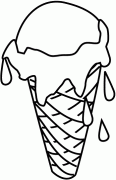 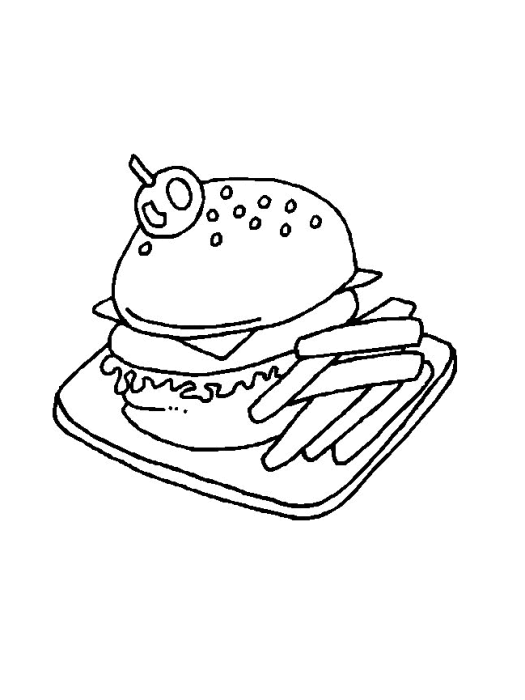 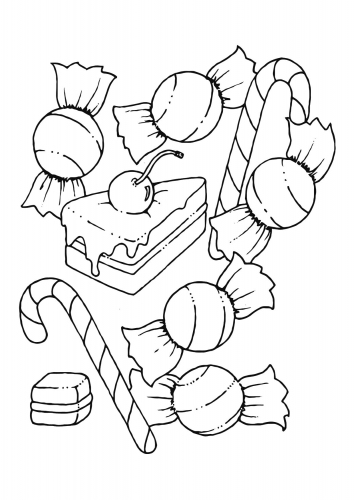 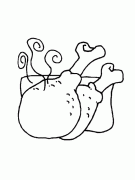 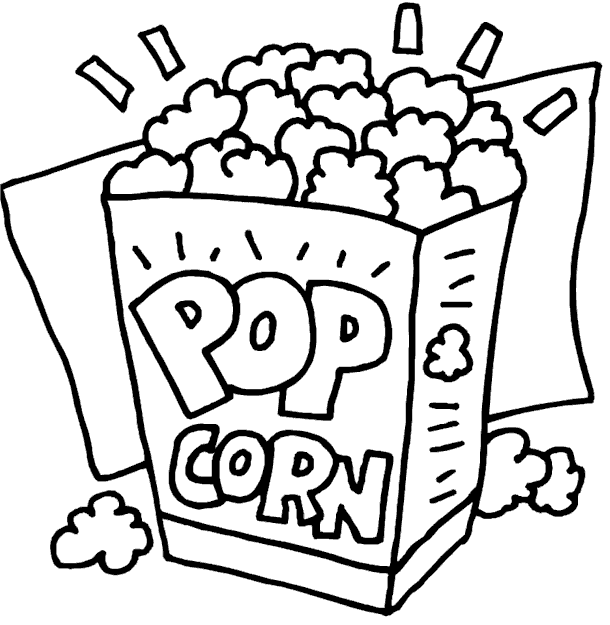 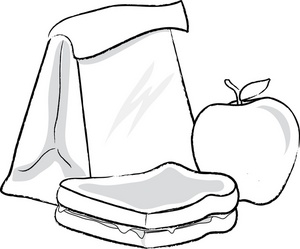 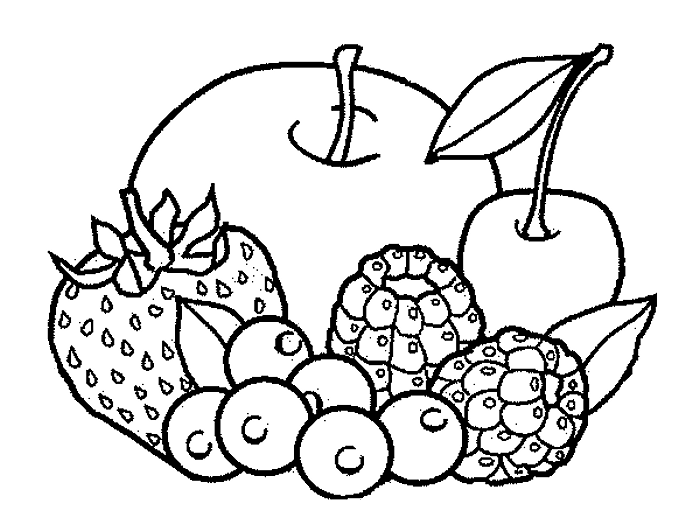 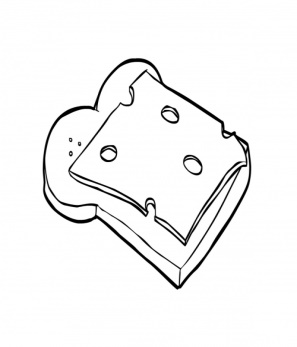 Vzkazy pro rodiče:Posílám k nahlédnutí pololetní práce vašich dětí – prosím o váš podpis a vrácení v pondělí 8.2.2021. Pokud budeme v pátek všichni ve škole, uspořádám pro děti „písařskou slavnost“. Vaše děti budou plnit úkoly, podepíší slib písaře a dostanou své první plnicí pero.  Fotky najdete na stránkách naší třídy.Vzkazy p. učitelcepodpis rodičů (po společném přečtení) ………………………………………………………………..	